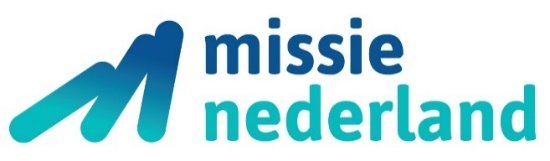 P E R S B E R I C H T – Driebergen, 16 november 2015Moses Alagbe pleit voor minder saaie kerk in The church is boringDeze week verschijnt het boek The church is boring – if it is not relevant van predikant Moses Alagbe. Volgens de auteur moeten we als kerk weg van de focus op de zondagmorgen, want “daardoor zijn we saai geworden”. We moeten dagelijks de cultuur van het Koninkrijk ademen en ons richten op het welzijn van de omgeving. “Het leven als volgeling van Jezus Christus is opwindend als we ons bewust zijn van onze identiteit en opdracht.”Moses Alagbe, afkomstig uit Nigeria, is sinds 2001 voorganger van de Maranatha Community Transformation Center in Amsterdam-Zuidoost. Hij is ook lid van de stuurgroep Nationale Synode. Met lede ogen ziet hij de kerk meer en meer verdwijnen uit de publieke ruimte en geloof verworden tot niet meer dan een persoonlijke aangelegenheid. Alagbe legt zich daar niet bij neer. “De kerk lijkt vooral een gemeenschap die probeert te overleven. Totaal het tegenovergestelde van de kerk die Jezus voor ogen had. Ik wil graag terug naar een gemeenschap (ekklesia) van Jezus die leeft en relevant is voor de noden van de 21e eeuw.” 

Zorg dragen
In zijn boek beschrijft de migrantenpastor factoren waardoor de kerk zich steeds meer naar binnen is gaan richten. Ook kijkt hij naar sleutelprincipes in het leven van volgelingen van Jezus die wel een verschil maken. Met zijn eigen gemeente probeert hij ook ‘de cultuur van het Koninkrijk uit te leven’ en het geloof praktisch vorm te geven. “Als voorganger ben ik niet alleen geroepen om de lokale kerk te dienen. Maar ik ben er om samen met de gemeente zorg te dragen voor de steden en wijken waarin we wonen.” Hij hoopt met zijn boek andere kerken te prikkelen om ook meer in hun omgeving te doen. MissieNederland en Tear
The church is boring is voor €10,- verkrijgbaar in de webshop van MissieNederland. Tear biedt het boekje gratis aan voor nieuwe donateurs. Zowel MissieNederland als Tear hopen het begrip ‘integral mission’ zo meer onder de aandacht te brengen. De organisaties bezinnen zich op een studiedag met Moses Alagbe. Noot voor de redactie							www.missienederland.nlVoor meer informatie kunt u contact opnemen met:-Auteur: Moses Alagbe, malagbe2@yahoo.com, 06-20807750
-Contactpersoon MissieNederland: Suzanna Blackmore, suzanna@missienederland, 0343-513693, 06-2984659-Contactpersoon Tear: Jacolien Viveen, jviveen@tear.nl, 030-6969 600, 06-539 65 962